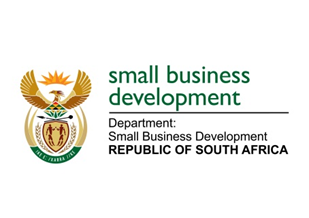 NATIONAL ASSEMBLYQUESTIONS FOR WRITTEN REPLY“150.	Ms M S Khawula (EFF) to ask the Minister of Small Business Development:	Whether (a) her department and/or (b) any entity reporting to her own land; if so, in each case, (i) where is each plot of land located, (ii) what is the size of each specified plot and (iii) what is each plot currently being used for?”NW157EREPLY:(a)	The Department of Small Business Development (DSBD) does not own land.	(i)	Not applicable.	(ii)	Not applicable.(b)	The Small Enterprise Development Agency (SEDA) does not own land.	(i)	Not applicable.	(ii)	Not applicable.(b)	The Small Enterprise Finance Agency (SEFA) – see table below.PlaceNo.Building NameExact AreaUseLettableArea M²No. UnitsWESTERN CAPE1MITCHELLS PLAIN FACTORY 1Alpha Road, Mitchells PleinWorkshops / Light Industrial361WESTERN CAPE2MITCHELLS PLAIN FACTORY 2Alpha Road, Mitchells PleinWorkshops / Light Industrial4968WESTERN CAPE3BLACKHEATH HIVERange Road, Blackheath,  StellenboschWorkshops / Light Industrial61146WESTERN CAPE4BEACON VALLEYCorner Trampoline and Metropolitan Roads, Beacon ValleyRetail205810WESTERN CAPE5LENTEGEUR CMerrydale Avenue, Mitchells PleinRetail217417WESTERN CAPE6WESTRIDGECorner Westpoort and Simonsig AvenuesRetail412630WESTERN CAPE7ROCKLANDS JCorner Park and Caravelle Roads, RocklandsRetail504422WESTERN CAPE8NEIL HARE      Portions 15 to 18                                                  Neil Hare Road, Atlantis Industria, AtlantisMedium -Heavy Industrial workshops68804WESTERN CAPE9ATLANTIS WESTFLEUR  TRADING CENTREWesfleur Circle, AtlantisRetail587937WESTERN CAPE10KHAYELITSHA 1 (Vlllage 1)Corner Monza Road and Mkabeni Road, KhayelitshaRetail10058EASTERN CAPE 11GELVANDALE  FACTORIES3 Liebenberg Road, Gelvandale, PEWorkshops / Light Industrial22779EASTERN CAPE 12KWAMAGXAKI SHOPPING CENTRECorner Ralo and Cetu Streets, Kwamagxaki, PERetail/Offices143417EASTERN CAPE 13LINDSAY ROAD HIVES6 Lindsay Road, PEWorkshops / Light Industrial343936EASTERN CAPE 14GELVANDALE SHOPPING CENTRE7 Liebenberg Road, Gelvandale, PERetail347520GAUTENG15EMBALENHLEIngwe Drive, EmbalenhleVacant land40000GAUTENG16KLIPSPRUIT WEST70 St Helna Street, Klipspruit WestRetail/Offices11204GAUTENG17ATTERIDGEVILLE INDUSTRIAL  PARK 149 Malebye Street, SaulsvilleWorkshops / Light Industrial175822GAUTENG18GA‐RANKUWA INDUSTRIAL PARKZone15,south Street,Ga‐Rankuwa Workshops / Light Industrial155010GAUTENG19ROSSLYN 207 Piet Pretorius Street, RosslynMedium -Heavy Industrial workshops13011GAUTENG20ROSSLYN 21,22&2399 Piet Pretorius Street, RosslynMedium -Heavy Industrial workshops23563PlaceNo.Building NameExact AreaUseLettableArea M²No. UnitsGAUTENG (continued)21MAMELODI  INDUSTRIAL  PARK 119159 Tsamaya Road, MamelodiWorkshops / Light Industrial1814  15GAUTENG (continued)22MAMELODI INDUSTRIAL PARK 219159 Tsamaya Road, MamelodiWorkshops / Light Industrial120715GAUTENG (continued)23ATTERIDGEVILLE INDUSTRIAL PARK 223 Mamogale Street, SaulsvilleWorkshops / Light Industrial152119GAUTENG (continued)24SEBOKENG 1Sebenza Street, Zone 6, SebokengWorkshops / Light Industrial251432GAUTENG (continued)25EMBALENHLE FACTORIESIngwe Drive, EmbalenhleWorkshops / Light Industrial180031GAUTENG (continued)26GELUKSDALUittog Avenue, GeluksdalRetail11108GAUTENG (continued)27SEBOKENG 2Moshoeshoe Street, Zone 10, SebokengWorkshops / Light Industrial343028GAUTENG (continued)28ELDORADO PARK20 Industrial Crescent, Eldorado ParkWorkshops / Light Industrial30799GAUTENG (continued)29EMDENICorner Tshangisa & Masango Roads, EmdeniWorkshops / Light Industrial436218GAUTENG (continued)30HENNOPSPARK  INDUSTRIAL  PARK167 Edison Crescent, Hennopspark  Ext 7, CenturionWorkshops / Light Industrial30808GAUTENG (continued)31VUKA TSOGATshipi Road, Vosloorus Ext 1Workshops / Light Industrial387132GAUTENG (continued)32LENASIAStand 8577/9, 40 Tugela Street, Lenasia Ext 10Workshops / Light Industrial400011GAUTENG (continued)33ORLANDO WEST SHOP Klipvalley Drive, Orlando WestWorkshops / Light Industrial1139083GAUTENG (continued)34PENNYVILLE  HIVE144 New Canada RoadWorkshops10557133KWAZULU-NATAL35GLEBE SHOPPING CENTRE Old South Coast Road, UmlaziRetail283241 KWAZULU-NATAL36GLEBE SHOPPING CENTRE ExtOld South Coast Road, UmlaziRetail85557KWAZULU-NATAL37UMLAZI 1Dingani Road, UmlaziRetail172871KWAZULU-NATAL38KWA DABEKA 1Khululeka Drive, KwaDabekaWorkshops / Light Industrial237830KWAZULU-NATAL39KWA DABEKA 2 ISAKhululeko Drive, KwaDabekaWorkshops / Light Industrial9483KWAZULU-NATAL40VICTORIA STREET MARKET151/155 Bertha Mkize Road, DurbanRetail894057FREE STATE 41KRAAL STREET FACTORIESCorner Kraal and Coro Streets, East End, BloemfonteinWorkshops / Light Industrial8425FREE STATE 42BOHLOKONG SHOPPING CENTRECorner Maseko and Mlangeni Streets, Bohlokong, BethlehemWorkshops / Light Industrial7739FREE STATE 43KUTLWANONG CORNER SHOPS1294, Puma Street, OdendalsrusRetail11874FREE STATE 44OOS EINDE MINI FACTORIESFritz Stockenstrom Street, East End, BloemfonteinWorkshops / Light Industrial215616FREE STATE 45MOAKENGTladi Street, Moakeng, KroonstadRetail152812FREE STATE 46HARVEY KORF62 & 64 Harvey road, Oranjesig, BloemfonteinWorkshops / Light Industrial315133PlaceNo.Building NameExact AreaUseLettableArea M²No. UnitsNORTHERN CAPE47GALESHEWE  SHOPPING CENTRE157 Tshwaragano, Galeshewe, KimberleyRetail94710NORTHERN CAPE48LONG STREET JOINT VENTURECorner Long and Waterworks Streets, KimberleyRetail / offices124913NORTHERN CAPE49ROODEPAN69 ‐ 83 Eagle Street, Roodepan, KimberleyRetail205113NORTHERN CAPE50ROSEBUDS  SHOPPING CENTRELeeuwkop Street, Rosedal, UpingtonRetail15739